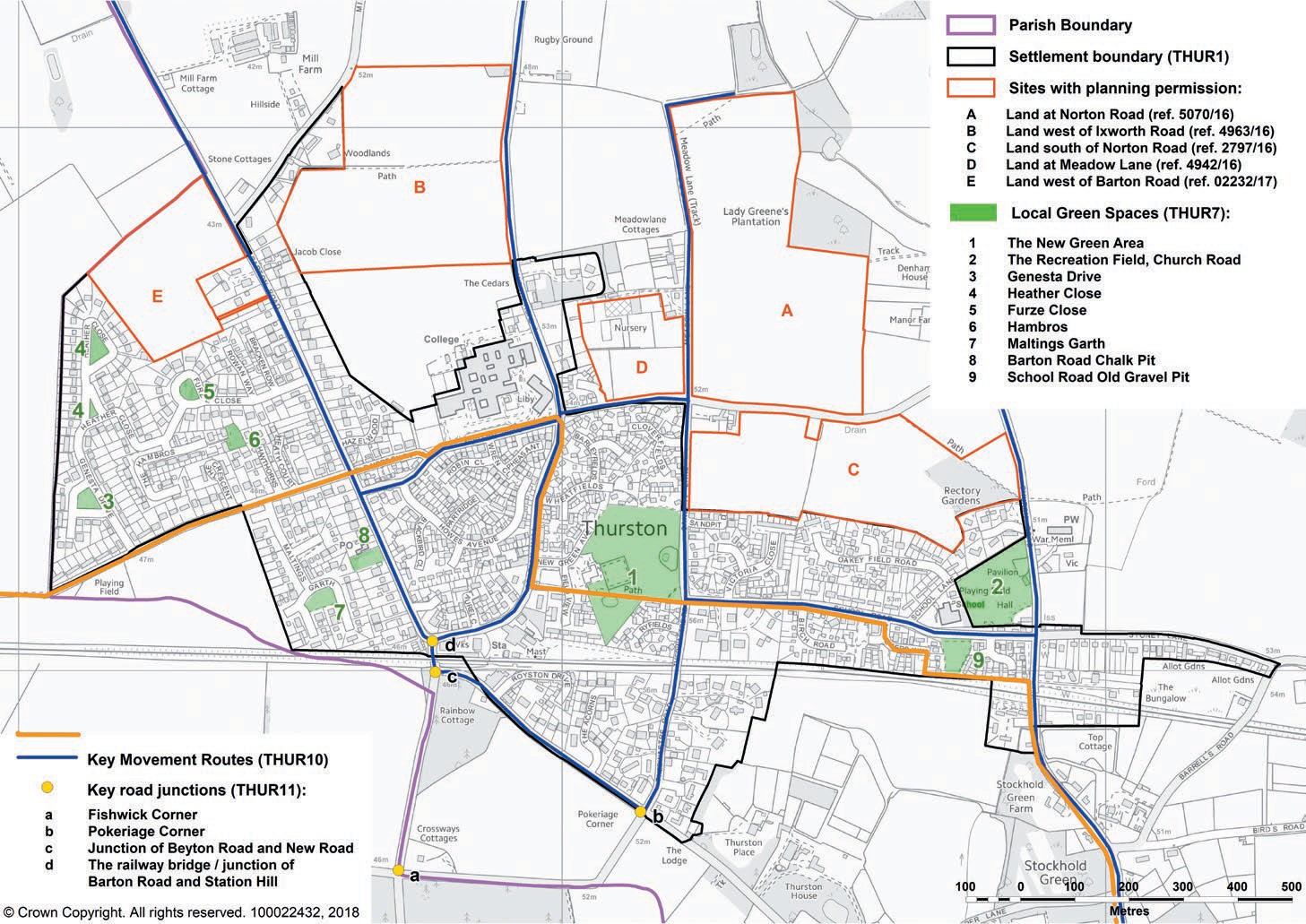 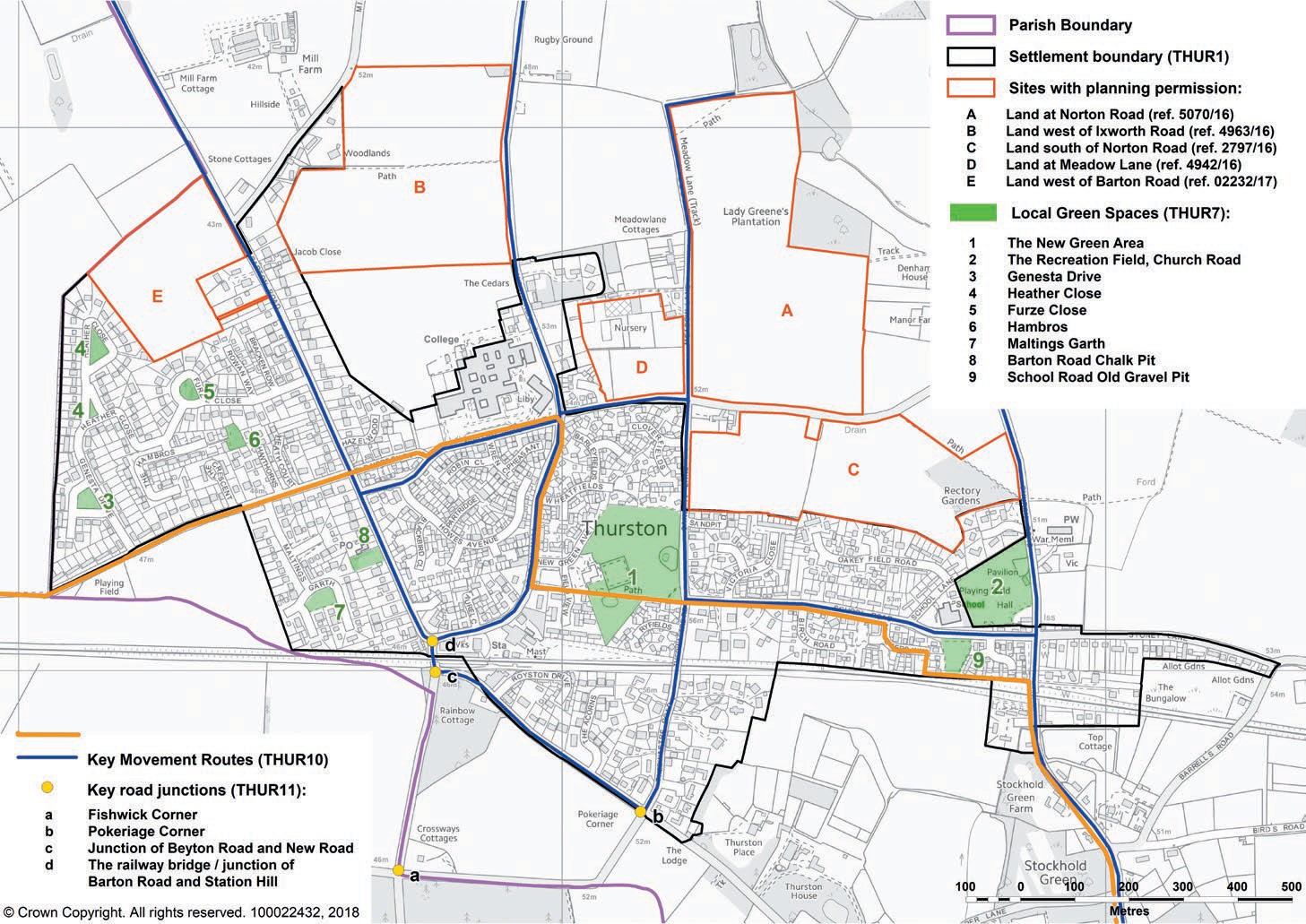 (ref. 2797/16 - 5010/16)National Cycle Route 51Sites Analysed as possible sites for Recreational FacilitiesSite NumberLocationOwnershipSite Assessment1Land to the West of Ixworth Road – on land that has planning permission for a new school / land that might be surplus to educational requirementsAs per Section 106 agreementSlightly negative2Land to the North of Norton Road - on land that has planning permission for a new school / land that might be surplus to educational requirementsAs per Section 106 agreementNeutral3Land to the south of Beyton RoadSir George Agnew/Bloor HomesNeutral4Heath Road Play Area Rented by the Parish Council from Thurston Relief In Need CharitySlightly negative5Heath Road Land held in trust by Thurston Relief in Need CharityNeutral6Thurston Primary School (old premises), School Lane SCC / DioceseSlightly positive7Thurston Recreation Ground Land held in trust by Thurston Parish CouncilSlightly negative8New Green Community Open Space Area – Land held in trust by the New Green Community TrustSlightly positive9Plum Pudding Field, Beyton RoadPrivate ownershipSlightly negative10Allotment Gardens, Beyton RoadPrivate ownershipStrongly negative11Land to the East of Ixworth RoadLand owner / Gladman DevelopmentsSlightly negative